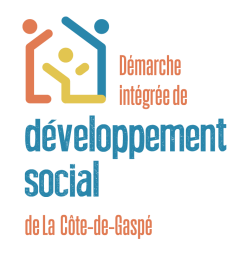 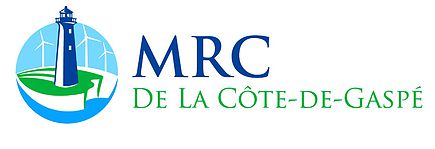 SERVICES ESSENTIELS DE SOUTIEN À LA POPULATION 
de la CÔTE-de-gaspÉ 
EN PÉRIODE DE LA COVID-19Dernière mise à jour : 27 mai 2020L’ENTRAIDE ET LA SOLIDARITÉ SONT LA CLÉ DU SOUTIEN AUX PERSONNES VULNÉRABLES. DES SERVICES SONT OFFERTS MAIS RIEN NE REMPLACE LES GESTES DES MEMBRES DE LA FAMILLE, DES VOISIN(E)S OU DES AMI(E)S POUR S’AIDER LES UNS ET LES AUTRES À SURMONTER CE DÉFI COLLECTIF !Services municipauxToutes les infrastructures municipales incluant les bibliothèques, centres communautaires et les installations de sports et de loisirs sont fermés aux publics. Les hôtels de ville sont pour la plupart fermés, mais les employés sont en place afin d’assurer les services essentiels aux citoyens. Afin de limiter les risques de propagations du COVID-19, les employés municipaux répondent aux citoyens par téléphone plutôt qu’en personne.Les municipalités travaillent à s’assurer que les mesures préventives promues par le gouvernement sont mises en place dans leurs milieux respectifs à travers l’information, la sensibilisation et l’écoute des citoyens. Les services de soutien sont encore en train de se mettre en place, les municipalités sont en constante adaptation de leurs services en lien avec les nouvelles mesures qui émergent. DÉPANNAGE alimentaire, popotes roulantes et repas CONGELÉS Services aÎnÉs***Les trois CAB de La Côte-de-Gaspé offrent le service de transport accompagnement-médical lorsque les besoins sont urgents et essentiels***services for english communityServices enfance-famille-jeunesseServices aux adultes (itinÉrance, violence conjugale, sAntÉ mentale,toxicomanie, agression sexuelle, etc.)Épicerie : vente et livraison PharmaciesTransport collectifPour toutes modifications, merci de communiquer avec Julie Pariseau, agente de développement social à la MRC de La Côte-de-Gaspé : julie.pariseau@cotedegaspe.ca MunicipalitésMesures COVID-19 Coordonnées GaspéInformation et sensibilisation aux citoyens par du soutien téléphonique, sur les sites web et sur les réseaux sociaux.418 368-2104Site web :ville.gaspe.qc.ca/coronavirusPage Facebook : Ville de GaspéSystème d’alertes municipales bilingueMurdochvilleInformation et sensibilisation aux citoyens par du soutien téléphonique, sur les sites web et sur les réseaux sociaux.418 784-2536Site web :murdochville.com Petite-ValléeInformation et sensibilisation aux citoyens par du soutien téléphonique, sur les sites web et sur les réseaux sociaux. 418 393-2949Page Facebook : Municipalité de Petite-ValléeGrande-ValléeInformation et sensibilisation aux citoyens par du soutien téléphonique, sur les sites web et sur les réseaux sociaux.418-393-2161 Page Facebook : Municipalité de Grande-ValléeCloridormeInformation et sensibilisation aux citoyens par du soutien téléphonique, sur les sites web et sur les réseaux sociaux.418 395-2808Page Facebook : CloridormeMRC de La Côte-de-GaspéSoutien et accompagnement aux organismes et entreprises418 368-7000mrc@cotedegaspe.ca OrganismesServicesInformationsAccueil Blanche-GouletDépannage alimentaire418-368-4700, poste 1CAB La Grande-Corvée (Estran)Dépannage alimentaire418-393-2689CAB Les Haut-Bois inc. de MurdochvilleDépannage alimentaire418-784-2476CAB Le Hauban de GaspéLivraison de repas congelés et de la popote roulante418 368-6634, poste 2Service de soutien alimentaire Côte-de-Gaspé – Secteur Grand GaspéÉpicerie d'urgence, repas congelés et popote roulante pour personnes âgées ou en situation de vulnérabilités, dépannage alimentaire, etc.418 368-4884alimentationgaspe@gmail.comOrganismesServicesInformationsCISSS – Service de soins et soutien à domiciles pour les aînés (SAPA) La plupart des soins et services de soutien à domicile maintenus pour les aînés.418-368-2572, poste 4238Multi-ServicesServices d’assistance personnelle essentielle (soins à domicile)Aide préparation des repasCourse pour nourriture et biens de première nécessitéRépitLessive essentielleEntretien ménager jugé essentiel418 393-3310, porte 103-104CAB Le Hauban de GaspéBureau physiquement fermé au publicAccompagnement-transport (urgent et essentiel)Livraison de la popote roulante et des repas congelésTéléphones d'amitié Support téléphonique aux proches aidants de personnes aînéesAccompagnement en soins palliatifs et en fin de vie418 368-6634, poste 2CAB Les Hauts-Bois inc. de MurdochvilleAccompagnement-transport (urgent et essentiel)Services de commissionsLivraison de petits plats congelésTéléphones d'amitiéSoutien aux proches aidants par téléphoneSoutien aux proches aidants en fin de vieDépannage alimentaire418-784-2476CAB La Grande-Corvée (Estran)Accompagnement-transport (urgent et essentiel)Dépannage alimentaireSupport aux proches-aidantsTéléphone sécurisantBénévole-impôt418-393-2689Société Alzheimer GIMSoutien téléphonique qui est maintenu à partir du domicile de l’intervenanteGaspé :418 368-1616Estran et Murdochville : 418 393-3535FADOQSoutien téléphonique par la travailleuse de milieu pour aînés par téléphone418-361-2770Ligne Info abus aînésService confidentiel, bilingue et gratuit1-888-489-2287OrganismServicesInformationsVision Gaspé-Percé NowOffer help with any questions or concernsOffer help getting groceries, medications or other errandsOffer friendly-phone call or FaceTime chatOffice418 368-3212Temporary number : 581-887-1700Barachois area : 418-360-3989Coop. Accès Travail GÎMEmployment assistance services, remote assistance for registering a file with the CRA, EI, request for emergency benefits, etc.418 368-6401accueil@catgim.caCarrefour Jeunesse-emploiTelephone services offered. Telephone and Facebook support and informationReception: 418-368-2121Head Office: 418-360-4190.Intervener: 581-807-7282Food Support Services : Gaspé and surrounding areasEmergency groceries, frozen meals and meals-on-wheels for seniors or people vulnerable situations, food assistance, etc.418 368-4884alimentationgaspe@gmail.comOrganismesServicesInformationsCISSSServices psychosociaux jeunesse418 368-2572Urgence : 811CISSSProtection de la jeunesse418 368-3381Urgence : 1 800-463-0629GMF (Groupe de médecine Familiale)Accès à son médecin de famille avec rendez-vousCliniques sans rendez-vous**** Toutes les cliniques privilégient les rendez-vous téléphoniques*** Les patients doivent appeler pour être orientés.*Les CLSC de Barcachois, de Rivière-au-Renard et le GMF-U (UMF Gaspé) offrent des plages pour les cliniques sans rendez-vous. Appelez directement pour plus d'informations.Clinique du Havre:418 368-5609Clinique Centre-Ville418 368-1811Clinique Synergie:418 368-0015Clinique Point com:418 368-3669GMF_U (UMF Gaspé)368-6663CLSC de Rivière-au-Renard418 269-2572CLSC de Barachois418 645-2572Maison de la famille ParenfantSoutien téléphoniqueInformations via le groupe Facebook418-360-0067Ligne ParentsLigne d’écoute1 800 361-5085Jeunesse J’écouteLigne d’écoute1 800 668-6868Tel-JeunesLigne d’écoute1 800 263-2266Espace Mieux-Être CanadaLigne d’écouteTexter MIEUX au 686868Halte-Parent de la ValléeSoutien téléphonique et via les réseaux sociaux418-393-2023MDJ de GaspéAnimation virtuelle via le groupe privé Facebook. Soutien via les réseaux sociaux418-355-4001MDJ de Rivière-au-RenardSoutien téléphonique et via les réseaux sociaux418-360-4599MDJ l’Oasis jeunesse de Grande-ValléeSoutien via les réseaux sociaux418-355-8675MDJ La Cellulose - MurdochvilleAide aux jeunes par téléphone418-355-8234Centre de pédiatrie sociale en communautéSuivis des familles référées. Le centre invite les partenaires à lui référer de nouvelles familles dans le besoin par téléphone.Secteur de Val-Rosier exclusivement.418-360-7158CALACS La BômeTélétravail pour les travailleuses, contact avec les victimes par courriel, téléphone ou Skype.1-866-968-6686Carrefour Jeunesse-emploiServices offerts par téléphone. Information et soutien par téléphone et Facebook. Réception : 418-368-2121Direction : 418-360-4190Intervenant : 581-807-7282Maison de quartierSoutien téléphonique et via les réseaux sociaux dans le secteur Sandy Beach et dans les résidences de l'Office d'habitation de Gaspé418-360-9067Le travail de milieuService téléphonique 24/7 qui a été mis sur pied dans le cadre du COVID-19 pour supporter les jeunes de 12-17ans.418-269-5292Association des troubles primaires du langagePrise de message par courriel et téléphone.dysphasiegaspesie@gmail.com581-887-2710Espace GÎMServices offerts par téléphone.418-360-7642Groupe d’entraide DouglastownSoutien aux achats essentielsAppels téléphoniques aux aînéscovid19douglas@gmail.com OrganismesServicesInformationCISSSSoutien psychosocial général ou en santé mentale.Info social 811Accueil Blanche-GouletHébergement, récupération alimentaire, dépannage alimentaire, préparation des plats congelés.418-368-4700 p.4 L’Aid’ElleHébergement pour femmes et enfants et écoute téléphonique 24/7.418-368-6883CALACS La BômeTélétravail pour les travailleuses, contact avec les victimes par courriel, téléphone ou Skype.1-866-968-6686CAVAC GÎM (centre d’aide pour les victimes d’actes criminels)Intervention téléphonique seulement. Accompagnement à la cour lorsque jugé nécessaire.418-689-4331Mi-Chemin de GaspéSoutien téléphonique418-368-6676CRRIIntervention téléphonique, intervention via Messenger, Skype, tout support informatique pouvant être utilisé.581-887-9515Associations de personnes handicapées de La Côte-de-GaspéSoutien téléphonique.Gaspé :418-368-6585Grande-Vallée : 418-393-3026Murdochville :418-784-2476Regroupement des femmes de La Côte-de-GaspéSoutien téléphonique. 418-368-1929Organisme gaspésien des personnes atteintes de cancerSoutien téléphonique.1-888-924-5050TCC ACV GÎMSoutien par téléphone, via Messenger, Skype ou tout autre support informatique Commissions et livraisons essentielles et urgente à nos membres seulement.418-361-2077Groupe Ressource en logements collectifs Services par téléphone et en personne pour les services essentiels (sur rendez-vous). 418-368-1355Coop. Accès Travail GÎMServices d’aide à l’emploi, aide à distance pour inscription de dossier à l’ARC, à l’A-E, demande pour les prestations d’urgence, etc.418 368-6401accueil@catgim.caCentre local d’emploi de la Côte de GaspéTous les services sont maintenus.1 800-663-3647Centre d'assistance et d'accompagnement aux plaintes Gaspésie/Îles-de-la-Madeleine (CAAP-GÎM) Services : Information, assistance et accompagnement Soutien téléphonique et par courriel aux personnes vivant des difficultés concernant les services de santé et de services sociaux et pour les personnes hébergeant dans une résidence privée pour aînés (RPA).1-877-767-2227caap-gim@cgocable.caCentre de justice de proximité de la Gaspésie-Îles-de-la-MadeleineService d’information juridique gratuit par téléphone1 844 689-1505Nation Micmac de Gespeg - cellule de crise Covid-19Soutien téléphonique et par courriel418-368-6005 poste 109sante@gespeg.ca SOS Violence conjugale24 heures sur 24 – 7jours sur 71 800 363-9010Droits et recours en santé mentaleOrganisme d’aide, d’information, de promotion et de vigilance pour le respect et la défense des droits en santé mentale1-800-463-2416ConvergenceService d'aide aux hommes418-360-39601 855 866-4455Accorderie du Grand-GaspéAppels amicaux, cafés-rencontres via Zoom581 887 9299grand.gaspe@accorderie.caaccorderie.ca Tel-AideLigne d’écoute1 877 700-2433Ligne Croix-RougePour personne isolée1 800 863-6582Espace Mieux-Être CanadaLigne d’écouteTextez MIEUX au 741741EntreprisesServicesInformationsAlban Aspirault LtéeLundi au vendredi : 7h30 à 20hSamedi et dimanche : 7h30 à 18hVente et livraisonAnse-à-Valleau à Cap-des-Rosiers en passant par le chemin Laurencelle.Page Facebook : Épicerie Alban AspiraultPour la livraison 418-269-3202, poste 0Marché Tradition de Grande-ValléeLundi au samedi : 8h à 20 hDimanche : 8h à 18hVente et livraisonGrande-Vallée, Petite-Vallée et quelques jours par semaine à Cloridorme.Le Marché Tradition offre la livraison aux personnes en isolement volontaire qui reviennent de voyage ainsi qu'aux personnes de 70 ans et plus qui doivent demeurer à domicile en prévention.Page Facebook : Marché Tradition – Centre d’achat Grande-Vallée418-393-2851Marché Bonichoix de Grande-ValléeLundi au samedi : 8h à 20hDimanche : Fermé. Réouverture du dimanche à partir du 12 juin.Vente et livraisonGrande-Vallée, Petite-Vallée et le jeudi-vendredi à Cloridorme.418-393-2010Provigo Nadine MurrayLundi au dimanche : 8h à 21hVente et commande par internet avec service à l’auto.Livraison à domicile en priorité pour les 65 ans et plus et/ou à risque.Page Facebook : Provigo (Gaspé)418-368-7144Livraison site web : provigo.caCommande par courriel :smp8040d@provigo.ca Le Marché des saveurs gaspésiennesLundi au samedi : 8h à 18hDimanche : FerméVente en magasin mais nous devons appeler avant pour faire préparer nos denrées.Livraison en fin de journée (Gaspé, Haldimand, Wakeham, Cap-des-Rosiers).Page Facebook : Le marché des saveurs gaspésiennes418-368-7705Poissonnerie Marché Le Rouge (Cloridorme)Lundi au mercredi : 8h à 20hJeudi au samedi : 8h à 21hDimanche : 8h à 18hVente et livraisonPage Facebook : Poissonnerie Marché le rouge418-395-2811Marché Cassivi et Associés (Cap-aux-Os)Lundi au samedi : 9h à 20hDimanche : 12h à 20hVente418-892-5383IGA CronierLundi au mardi : 8h à 19hMercredi au vendredi : 8h à 20hSamedi : 8h à 19hDimanche : 8h à 20hVente et livraison (gratuit pour les 70 ans et plus et à mobilité réduite)Commande par internetCommande par e-mailCommande par téléphonePage Facebook : Marché IGA Cronier418-368-5211 poste 1418-368-7200 poste 1Marché PAM (Murodchville)Lundi au Samedi : 8h à 20hDimanche : 9h à 18hLivraison (une en AM et une en PM)Une plage horaire le mercredi de 8 h à 9 h et une le samedi de 8 h à 9 h pour les 65 ans et plusCommande par téléphone ou email :marchepam@globetrotter.net418-784-2224Gaspésie GourmandeMise en ligne de quelques initiatives des membres pour l’accès à la nourrituregaspesiegourmande.com Un Océan de saveursÉpicerie en ligne de produits locauxoceandesaveurs.caEntreprisesServicesInformationsUniprix Place Jacques-CartierLes pharmacies offrent le service de livraison à domicile ainsi qu’un service de renouvellement des ordonnances en ligne418 368-5595Uniprix Carrefour GaspéLes pharmacies offrent le service de livraison à domicile ainsi qu’un service de renouvellement des ordonnances en ligne418 368-3341Uniprix Rivière-au-RenardLes pharmacies offrent le service de livraison à domicile ainsi qu’un service de renouvellement des ordonnances en ligne418 269-3351Jean-Coutu GaspéLes pharmacies offrent le service de livraison à domicile ainsi qu’un service de renouvellement des ordonnances en ligne418 368-5501Familiprix Grande-ValléeLes pharmacies offrent le service de livraison à domicile ainsi qu’un service de renouvellement des ordonnances en ligne418 393-3030Uniprix de MurdochvilleLes pharmacies offrent le service de livraison à domicile ainsi qu’un service de renouvellement des ordonnances en ligne418 784-2360OrganismeServicesInformationsREGÎMRetour au service régulier pour les transports collectif et adapté1 877 521-0841www.regim.infoTransport adapté et collectif intégré des Marées (TACIM)Service de transport adapté et collectif offert par le TACIM et service de taxi régulier.Uniquement pour les déplacements vers les services essentiels.7 jrs/semaine sur réservation418-393-3262Transport adapté Côte-de-GaspéService de transport uniquement vers les services essentiels. Sur réservation.418-368-6324